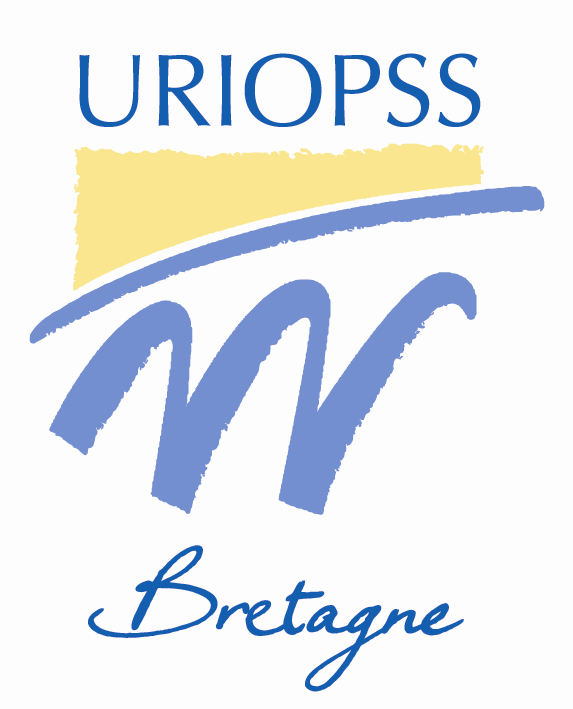 Les Après-midis de l’Action Médico-sociale et SocialeDECEMBRE 2019Le secteur de l’Action Médico-sociale et Sociale est un secteur en constante évolution. A l’image de nombreux autres champs d’activités, les établissements et services sociaux et médico-sociaux font face à de nombreuses modifications de la réglementation applicable à leur activité, leur fonctionnement, leur organisation.Afin de mieux appréhender ces perpétuels changements, l’URIOPSS vous propose des temps privilégiés de présentation et d’échanges autour de ces évolutions.Les Après-midis de l’Action Médico-sociale et Sociale ont ainsi pour objectifs de :Présenter les dernières évolutions législatives, réglementaires et jurisprudentielles intervenues dans le champ de l’Action Médico-sociale et SocialeAméliorer, au regard de l’actualité, les connaissances générales en droit des institutions sociales et médico-sociales et en droit des personnes accueillies et accompagnéesEvaluer l’impact des nouvelles réglementations transversales et sectorielles sur ses pratiques professionnellesSouhaitant venir à votre rencontre, au plus près de votre structure, nous vous proposons trois réunions sur le territoire breton. La session des Après-midis de l’Action Médico-sociale et Sociale se déroulera :Le mardi 3 décembre 2019, dans le MorbihanLe mercredi 4 décembre 2019, en Ille et Vilaine, à RennesLe jeudi 5 décembre 2019, dans le FinistèreHorairesLes Après-midis de l’Action Médico-sociale et Sociale se dérouleront de 14h00 à 17h00.AnimationElodie RUE-RIOCHE et Fleur BRIERE, Conseillères techniques juridiques à l’URIOPSS Bretagne.Participation80€ par personnewww.uriopss-bretagne.frRubrique AgendaAttention le nombre de participants est limité. Nous vous remercions de vous inscrire à l’aide du bulletin d’inscription à suivre.Bulletin d’inscriptionLes Après-midis de l’Action Médico-sociale et SocialeDECEMBRE 2019